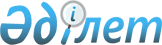 Аудандық мәслихаттың 2019 жылғы 9 қаңтардағы № 239-VІ "2019-2021 жылдарға арналған Мақат және Доссор кенттерінің бюджеттері туралы" шешіміне өзгерістер енгізу туралыАтырау облысы Мақат аудандық мәслихатының 2019 жылғы 17 шілдедегі № 297-VI шешімі. Атырау облысының Әділет департаментінде 2019 жылғы 24 шілдеде № 4471 болып тіркелді
      Қазақстан Республикасының 2008 жылғы 4 желтоқсандағы Бюджет кодексінің 109-1 бабына, "Қазақстан Республикасындағы жергілікті мемлекеттік басқару және өзін-өзі басқару туралы" Қазақстан Республикасының 2001 жылғы 23 қаңтардағы Заңының 6 бабы 1 тармағының 1) тармақшасына сәйкес және аудан әкімдігінің 2019–2021 жылдарға арналған Мақат және Доссор кенттерінің бюджеттерін нақтылау туралы ұсынысын қарап, аудандық мәслихат ШЕШІМ ҚАБЫЛДАДЫ:
      1. Аудандық мәслихаттың 2019 жылғы 9 қаңтардағы ХХІ сессиясының № 239-VI "2019–2021 жылдарға арналған Мақат және Доссор кенттерінің бюджеттері туралы" шешіміне (нормативтік құқықтық актілерді мемлекеттік тіркеу тізілімінде № 4328 санымен тіркелген, 2019 жылғы 21 қаңтарда Қазақстан Республикасы нормативтік құқықтық актілерінің эталондық бақылау банкінде жарияланған) келесі өзгерістер енгізілсін:
      1 тармақтың:
      1) тармақшасында:
      "594 936" сандары "677 892" сандарымен ауыстырылсын;
      "6 476" сандары "516" сандарымен ауыстырылсын;
      "366 473" сандары "444 314" сандарымен ауыстырылсын.
      2) тармақшасында:
      "594 936" сандары "677 892" сандарымен ауыстырылсын.
      2 тармақтың:
      1) тармақшасында:
      "355 734" сандары "394 189" сандарымен ауыстырылсын;
      "83 864" сандары "83 844" сандарымен ауыстырылсын;
      "9 591" сандары "3 773" сандарымен ауыстырылсын;
      "262 279" сандары "300 754" сандарымен ауыстырылсын.
      2) тармақшасында:
      "355 734" сандары "394 189" сандарымен ауыстырылсын.
      2. Көрсетілген шешімнің № 1, № 4, қосымшалары осы шешімнің № 1, № 2 қосымшаларына сәйкес жаңа редакцияда мазмұндалсын.
      3. Осы шешімнің орындалуын бақылау аудандық мәслихаттың экономика мен бюджет, өнеркәсіп, кәсіпкерлікті дамыту және заңдылықты сақтау жөніндегі тұрақты комиссиясына (А. Қабдолов) жүктелсін.
      4. Осы шешім 2019 жылдың 1 қаңтарынан бастап қолданысқа енгiзiледi. 2019 жылға арналған Макат кентінің бюджеті 2019 жылға арналған Доссор кентінің бюджеті
					© 2012. Қазақстан Республикасы Әділет министрлігінің «Қазақстан Республикасының Заңнама және құқықтық ақпарат институты» ШЖҚ РМК
				
      Аудандық мәслихаттың кезектен тыс
ХХХІІІ сессиясының төрағасы,
мәслихат хатшысы

Қ. Исмагулов
2019 жылғы 17 шілдедегі аудандық мәслихаттың № 297-VI шешіміне № 1 қосымша2019 жылғы 9 қаңтардағы аудандық мәслихаттың № 239-VI шешіміне № 1 қосымша
Санаты
Санаты
Санаты
Санаты
Сомасы (мың теңге)
Сыныбы
Сыныбы
Сыныбы
Сомасы (мың теңге)
Ішкі сыныбы
Ішкі сыныбы
Сомасы (мың теңге)
Атауы
Сомасы (мың теңге)
1
2
3
4
5
І. Кірістер
677892
1
Салықтық түсімдері
227087
01
Табыс салығы 
32956
2
Жеке табыс салығы
32956
04
Меншікке салынатын салықтар
194131
1
Мүлікке салынатын салықтар
156006
3
Жерсалығы
2000
4
Көлік құралдарына салынатын салық
36125
2
Салықтан тыс түсімдер
516
01
Мемлекеттік меншіктен түсетін кірістер
516
5
Мемлекеттік меншігіндегі мүлікті жалға беруден түсетін кірістер
516
4
Трансферттердің түсімдері
444314
02
Мемлекеттік басқарудың жоғарғы тұрған органдарынан түсетін трансферттер
444314
3
Ауданның (облыстық маңызы бар қаланың) бюджетінен трансферттер
444314
8
Бюджет қаражаты қалдықтарының қозғалысы
5975
01
Бюджет қаражаты қалдықтары
5975
1
Бюджет қаражатының бос қалдықтары
5975
Функционалдық топ
Функционалдық топ
Функционалдық топ
Функционалдық топ
Функционалдық топ
Сомасы (мың теңге) 
Кіші функция
Кіші функция
Кіші функция
Кіші функция
Сомасы (мың теңге) 
Бюджеттік бағдарламалардың әкiмшiсi
Бюджеттік бағдарламалардың әкiмшiсi
Бюджеттік бағдарламалардың әкiмшiсi
Сомасы (мың теңге) 
Бағдарлама
Бағдарлама
Сомасы (мың теңге) 
Атауы
Сомасы (мың теңге) 
ІІ. Шығындар
677892
01
Жалпы сипаттағы мемлекеттік қызметтер
56075
1
Мемлекеттiк басқарудың жалпы функцияларын орындайтын өкiлдi, атқарушы және басқа органдар
56075
124
Аудандық маңызы бар қала, кент, ауыл, ауылдық округ әкімінің аппараты
56075
001
Аудандық маңызы бар қала, кент, ауыл, ауылдық округ әкімінің қызметін қамтамасыз ету жөніндегі қызметтер
47115
022
Мемлекеттік органның күрделі шығындары
8960
04
Білім беру
394938
1
Мектепке дейінгі тәрбие және оқыту
391938
124
Аудандық маңызы бар қала, кент, ауыл, ауылдық округ әкімінің аппараты
391938
004
Мектепке дейінгі тәрбиелеу және оқыту және мектепке дейінгі тәрбиелей және оқыту ұйымдарында медициналық қызмет көрсетуді ұйымдастыру
391938
2
Бастауыш, негізгі орта жәнежалпы орта білім беру
3000
124
Аудандық маңызы бар қала, кент, ауыл, ауылдық округ әкімінің аппараты
3000
005
Ауылдық жерлерде оқушыларды жақын жердегі мектепке дейін тегін алып баруды және одан алып қайтаруды ұйымдастыру
3000
06
Әлеуметтік көмек және әлеуметтік қамсыздандыру
11206
2
Әлеуметтік көмек 
11206
124
Аудандық маңызы бар қала, кент, ауыл, ауылдық округ әкімінің аппараты
11206
003
Мұқтаж азаматтарға үйде әлеуметтік көмек көрсету
11206
07
Тұрғын үй-коммуналдық шаруашылық
57808
3
Елді-мекендерді көркейту
57808
124
Аудандық маңызы бар қала, кент, ауыл, ауылдық округ әкімінің аппараты
57808
008
Елді мекендердегі көшелерді жарықтандыру
24570
009
Елді мекендердің санитариясын қамтамасыз ету
8600
011
Елді мекендерді абаттандыру мен көгалдандыру
24638
08
Мәдениет, спорт, туризм және ақпараттық кеңістiк
141965
1
Мәдениет саласындағы қызмет
141965
124
Аудандық маңызы бар қала, кент, ауыл, ауылдық округ әкімінің аппараты
141965
006
Жергілікті деңгей де мәдени-демалыс жұмысын қолдау
141965
13
Басқалар
15900
9
Басқалар
15900
124
Аудандық маңызы бар қала, кент, ауыл, ауылдық округ әкімінің аппараты
15900
040
Өңірлерді дамытудың 2020 жылға дейінгі бағдарламасы шеңберінде өңірлерді экономикалық дамытуға жәрдемдесу бойынша шараларды іске асыруға ауылдық елді мекендерді жайластыруды шешуге арналған іс-шараларды іске асыру
159002019 жылғы 17 шілдедегі аудандық мәслихаттың № 297-VI шешіміне № 2 қосымша2019 жылғы 9 кантардағы аудандық мәслихаттың № 239-VI шешіміне № 4 қосымша
Санаты
Санаты
Санаты
Санаты
Сомасы (мың теңге)
Сыныбы
Сыныбы
Сыныбы
Сомасы (мың теңге)
Ішкі сыныбы
Ішкі сыныбы
Сомасы (мың теңге)
Атауы
Сомасы (мың теңге)
1
2
3
4
5
І. Кірістер
394189
1
Салықтық түсімдері
83844
01
Табыс салығы
25632
2
Жеке табыс салығы
25632
04
Меншікке салынатын салықтар
58212
1
Мүлікке салынатын салықтар
32287
3
Жер салығы
2000
4
Көлік құралдарына салынатын салық
23925
2
Салықтан тыс түсімдер
3773
01
Мемлекеттік меншіктен түсетін кірістер
3773
5
Мемлекеттік меншігіндегі мүлікті жалға беруден түсетін кірістер
3773
4
Трансферттердің түсімдері
300754
02
Мемлекеттік басқарудың жоғарғы тұрған органдарынан түсетін трансферттер
300754
3
Ауданның (облыстық маңызы бар қаланың) бюджетінен трансферттер
300754
8
Бюджет қаражаты қалдықтарының қозғалысы
5818
01
Бюджет қаражаты қалдықтары
5818
1
Бюджет қаражатының бос қалдықтары
5818
Функционалдық топ
Функционалдық топ
Функционалдық топ
Функционалдық топ
Функционалдық топ
Сомасы (мың теңге) 
Кіші функция
Кіші функция
Кіші функция
Кіші функция
Сомасы (мың теңге) 
Бюджеттік бағдарламалардың әкiмшiсi
Бюджеттік бағдарламалардың әкiмшiсi
Бюджеттік бағдарламалардың әкiмшiсi
Сомасы (мың теңге) 
Бағдарлама
Бағдарлама
Сомасы (мың теңге) 
Атауы
Сомасы (мың теңге) 
ІІ. Шығындар
394189
01
Жалпы сипаттағы мемлекеттік қызметтер
50359
1
Мемлекеттiк басқарудың жалпы функцияларын орындайтын өкiлдi, атқарушы және басқа органдар
50359
124
Аудандық маңызы бар қала, кент, ауыл, ауылдық округ әкімінің аппараты
50359
001
Аудандық маңызы бар қала, кент, ауыл, ауылдық округ әкімінің қызметін қамтамасыз ету жөніндегі қызметтер
44459
022
Мемлекеттік органның күрделі шығындары
5900
04
Білім беру
235576
1
Мектепке дейінгі тәрбие және оқыту
235576
124
Аудандық маңызы бар қала, кент, ауыл, ауылдық округ әкімінің аппараты
235576
004
Мектепке дейінгі тәрбиелеу және оқыту және мектепке дейінгі тәрбиелей және оқыту ұйымдарында медициналық қызмет көрсетуді ұйымдастыру
235576
06
Әлеуметтік көмек және әлеуметтік қамсыздандыру
9835
2
Әлеуметтік көмек 
9835
124
Аудандық маңызы бар қала, кент, ауыл, ауылдық округ әкімінің аппараты
9835
003
Мұқтаж азаматтарға үйде әлеуметтік көмек көрсету
9835
07
Тұрғын үй-коммуналдық шаруашылық
31403
3
Елді-мекендерді көркейту
31403
124
Аудандық маңызы бар қала, кент, ауыл, ауылдық округ әкімінің аппараты
31403
008
Елді мекендердегі көшелерді жарықтандыру
22570
009
Елді мекендердің санитариясын қамтамасыз ету
3600
011
Елді мекендерді абаттандыру мен көгалдандыру
5233
08
Мәдениет, спорт, туризм және ақпараттық кеңістiк
57829
1
Мәдениет саласындағы қызмет
57829
124
Аудандық маңызы бар қала, кент, ауыл, ауылдық округ әкімінің аппараты
57829
006
Жергілікті деңгей де мәдени-демалыс жұмысын қолдау
57829
13
Басқалар
9187
9
Басқалар
9187
124
Аудандық маңызы бар қала, кент, ауыл, ауылдық округ әкімінің аппараты
9187
040
Өңірлерді дамытудың 2020 жылға дейінгі бағдарламасы шеңберінде өңірлерді экономикалық дамытуға жәрдемдесу бойынша шараларды іске асыруға ауылдық елді мекендерді жайластыруды шешуге арналған іс-шараларды іске асыру
9187